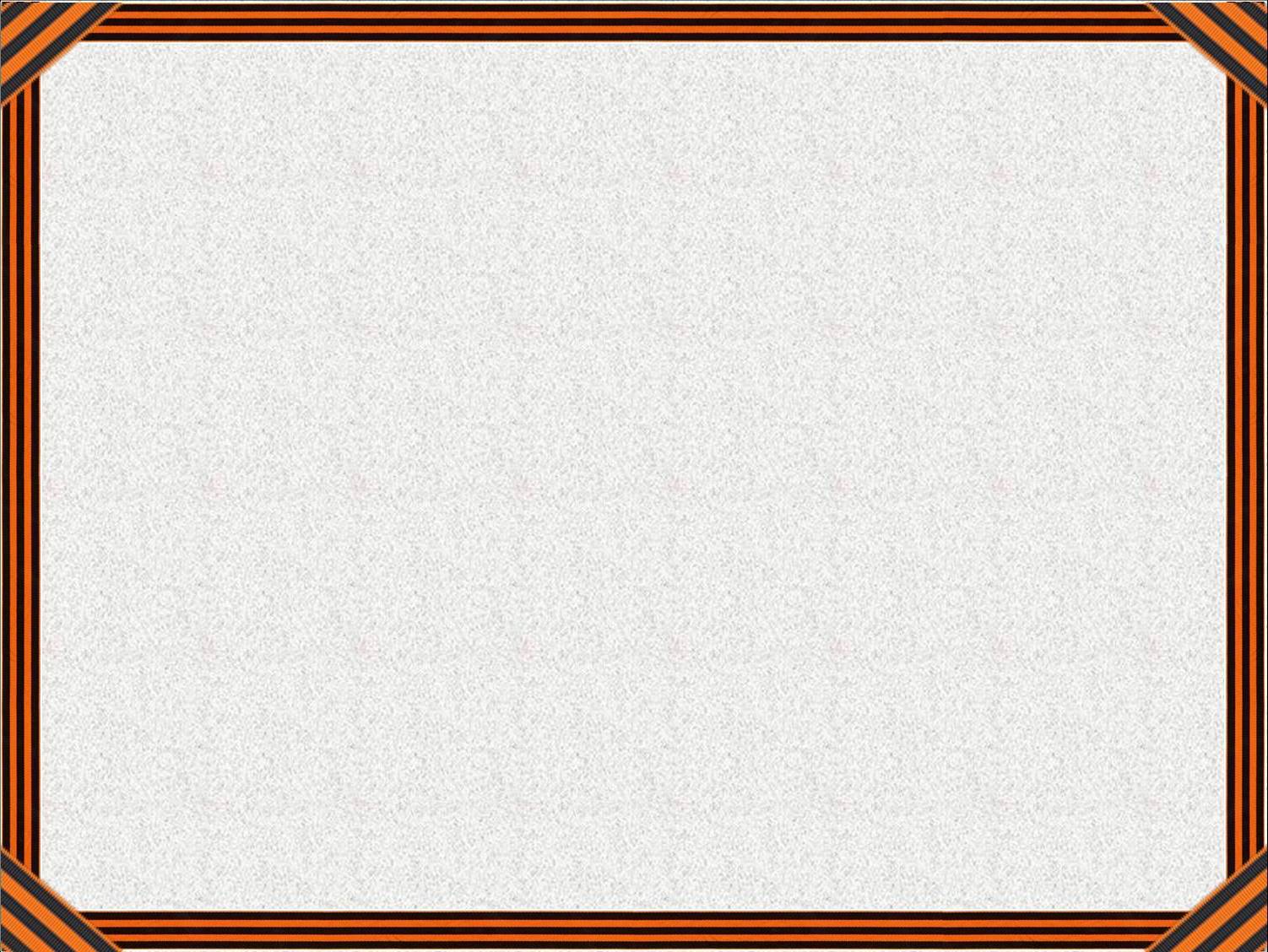 Приложение 1Выпуск № 1. «22 июня 1941 года»Дата проведения 28 октября 2015 года.Ответственный класс – 11.Голос ведущего за сценой: Течет река времени. Минуло уже более 70 лет с того незабываемого и страшного дня, когда настежь распахнулись огромные, от Баренцева до Черного моря, двери войны. Много воды унесла река времени с тех пор. Зарыли шрамы окопов, исчезли пепелища сожженных городов, выросли новые поколения. Но в памяти человеческой 22 июня 1941 года осталось не просто как роковая дата, но и как рубеж, начало отсчета долгих 1418 дней и ночей Великой Отечественной войны нашего народа. Памяти наших прадедов, дедов, памяти солдат и офицеров Советской Армии, павших на фронтах Великой Отечественной войны 1941–1945 годов посвящается …Сцена 1. «Улица». Звучит музыка «Утомлённые солнцем».Школьный двор. Встреча одиннадцатиклассников перед выпускным вечером. Разговоры о будущем, игра в чеканку, радостный смех. Выпускной. Вальс…И вдруг – голос Левитана, сообщающего о нападении Германии на Советский Союз. Погасли улыбки на лицах. Звучит песня «Вставай, страна огромная» А. Александрова.На фоне песни мальчики не спеша уходят со сцены, девочки повязывают платки и остаются на сцене. Сцена 3. Проводы.Играет «Священная война». Солдаты маршируют. Старшина: «Отряд, направо, шагом марш… стой, раз два» (маршем выходят на сцену, выстраиваются в шеренгу)В исполнении учащихся звучит песня «До свидания, мальчики» Булата Окуджавы.Девушки дарят юношам на память платки и со слезами на глазах провожают их на фронт.Старшина: «Отряд в колонну по одному становись, смирно, направо, шагом марш…». Под марш «Прощание славянки» отряд уходит за кулисы.На фоне видеохроники звучит рассказ ведущих. Их речь идет о первых днях войны, о стойкости и мужестве советских солдат, о страшных потерях, смерти и героических подвигах на полях сражений.Сцена 4. Привал. Солдаты на привале «рассыпались по сцене», присели. Бойцы по очереди читают стихотворение Светланы Барановой «Мы были героями…» Продолжают читать: С флангов попёрли, черти,Минами теребя,Мне бы дожить до смерти,Не растеряв себя.В центре стальная каша,Вьётся по кругу смерч,Танками землю пашем,Чтоб семенами лечь.И пулеметы с тылаТупо не прячут рыл.Что-то до боя было,Только я все забыл....Уже нас осталось не много -     	Уже нас - не рота, а взвод,    	 И молим напрасно мы Бога -     	Подмога уже не придет...     	Упал мой братишка и замер -    	 Теперь уж не больно ему...    	 Размытая злыми слезами,    	Дорога скрывалась в дыму... ...Но вдруг — под кромешным обстрелом, Среди изувеченных тел - Прекрасный - невиданно-белый - Мне на руку голубь слетел... Забыл про смертельный огонь я — Застыл я на миг, не дыша: Смотрела в глаза мне с ладони Убитого брата  душа...Старшина: “Отряд, подъём! Переходим на новое место!” Отряд уходит за кулисы.Сцена 5. ФиналНа сцену выходят все ученики 11 класса.Ведущий: Впереди битва за Москву, блокада Ленинграда, Сталинградская и Курская битвы, капитуляция Германии … и долгожданная победа.Ведущий: 1418 дней и ночей разделяют две даты – 22 июня 1941 года и 9 мая 1945-го. Не все дожили до светлого праздника – Дня Победы. Но те, кто отдал жизнь свою во имя будущего родной страны, в благодарной памяти потомков останутся вечно живыми.Учащиеся читают стихотворение «Помните!» Марины Цветаевой.Звучит песня «Поклонимся великим тем годам». Ребята покидают сцену.* Все сцены и текст ведущих подтверждаются виде-фотоматериалами на экране.Приложение 2Выпуск № 2. «Советская армия и тыл»Дата проведения 25 ноября 2015 года.Ответственный класс – 9а.На экране –презентация, сопровождающая все действие выпуска.1.НачалоВедущий 1: Мы родились и выросли в мирное время. Мы никогда не слышали воя сирен, извещающих о военной тревоге, не видели разрушенных бомбами домов, не знаем, что такое нетопленое жилище и скудный военный паек. Нам трудно поверить, что человеческую жизнь оборвать так же просто, как утренний сон.Ведущий 2: С первых часов, с первых минут вражеского нашествия, весь советский народ по зову Матери-Родины встал на смертный бой! Солдат на фронте, подросток на заводе, партизан в тылу врага, колхозница в далеком селе – каждый как мог приближал нашу Победу.Сценка «Семья». Закончился праздник, посвященный последнему звонку в школе. Дочь Таня радостно возвращается домой и говорит о том, что они с Мишкой решили подавать документы в медицинский институт. Счастливые мечты прерываются приходом старшего сына Пашки, который коротко и жестко говорит только одно слово: «Война».Сценка «Призывной пункт». На призывном пункте толпятся юноши и девушки, готовые добровольцами отправиться на фронт. По окончании записи офицер дает команду «По вагонам!», и все уходят. Звучит песня «Вспомните, ребята» В. Берковского.2. Все для фронта!Ведущие:Война. Страшней нет ничего на свете, "Для фронта всё!" – девиз страны таков, Трудились все: и взрослые, и дети В полях и у мартенов, у станков.Фронт обеспечить! – нет важней задачи, Трудились для победы все в тылу, Бойцам в боях не выстоять иначе, Труд для победы заслужил хвалу. 	Далее ведущие рассказывают об угрозе захвата немцами развитых промышленных районов страны и о необходимости вывоза наиболее ценного оборудования; о грандиозной эвакуации заводов и фабрик, предприятий и людей; о круглосуточной работе предприятий для выпуска оружия и боеприпасов; о создании новых образцов военной техники и вооружения. О том, что немцы потерпели поражение не только на фронтах, советская военная промышленность с немалым перевесом победила германскую!3. Роль сельского хозяйстваСнабдить войска продуктами питания, накормить население в тылу, дать промышленности сырье и помочь государству создать в стране устойчивые резервы хлеба и продовольствия - таковы были требования, предъявленные войной к сельскому хозяйству. Основная тяжесть работ  легла на плечи  подростков и стариков, а в первую очередь женщин. Практически вся  производимая колхозами продукция уходила для обеспечения фронта и города. Приходилось недоедать. Крестьянин в годы войны получал “меньше  зерна и около  картофеля в день – это стакан зерна и одна картофелина”. Кроме того, выдавалось немного овощей, а мясо, масло, молоко почти не распределялось.Война прошла по России через каждую семью, через каждую судьбу, четко разделив Время на «довоенное» и «военное», разделив всех нас на «фронт» и «тыл».Тыл — это женщины, старики, дети. Тыл жил по закону: «Все для фронта, все для Победы!»На фронте солдаты сражались за каждую пядь родной землиА между фронтом и тылом ходила полевая почта, треугольники писем, фронтовая почта…4. Почта.Сценка «Почтальон». Девушка в образе почтальона:- Письма с фронта… Они шли не в конвертах, на них не было марок. Они были сложены треугольниками.- На письмах и открытках ставились специальные штемпели: «Проверено цензурой».- На одном фронтовом треугольнике приписка: “Дорогая военная цензура! Не выкидывайте этот цветок. Я посылаю его для любимой девушки”. А внутри письма какой-то засушенный цветок. Смотришь на него – и слезы подступают.- «Я вернусь», «Жди меня» - этими словами часто завершались послания к родным. В них, в этих словах, были и надежда, и заклинание, и вера в победу жизни над смертью.- Каждый день, каждое мгновенье ждали, ждали вестей с фронта от любимых, роных, дорогих сердцу людей…Нас ждали, ждали с нетерпением и затаенной тревогой измученные, исстрадавшиеся адресаты.- ПОЧТА…ПОЧТА…Пожалуйста, получите… (раздает письма)ЗВУКОВЫЕ ПИСЬМА (девушки под звучащую фонограмму «зачитывают» письма с фронта от своих родных)- Кроме писем и газет, мы всегда носили пузырьки с нашатырным спиртом. Иначе нельзя. Мы были и почтой, и «скорой помощью».- В четырех письмах – радость, а в пятом – похоронка. Это было великое горе. Мы, пряча глаза, глотая слезы, не находя слов утешения, чувствовали свою невольную вину за это письмо.- Мы должны были быть выносливыми, терпеливыми, милосердными. Мы первыми принимали к сердцу бесконечную радость или беспредельное горе.- В сумке моей и другие письма, написанные сухим канцелярским почерком: “Ваш сын пал смертью храбрых в боях за нашу Родину”.- ВАМ ЕЩЕ ОДНО ПИСЬМО…(отдает письмо матери)На сцене девушка в образе матери, получившей «похоронку».Читает:Ой, зачем ты, солнце красное, всё уходишь —не прощаешься?Ой, зачем с войны безрадостной, сын, не возвращаешься?Из беды тебя я выручу, прилечу орлицей быстрою...Отзовись, моя кровиночка! Маленький. Единственный...Белый свет  не мил. Изболелась я.Возвратись, моя надежда! Зернышко мое, Зорюшка моя. Горюшко моё, —где ж ты? Не могу найти дороженьки, чтоб заплакать над могилою...Не хочу я ничегошеньки —только сына милого.За лесами моя ластынька! За горами —за громадами...Если выплаканы глазыньки —сердцем плачут матери.Белый свет не мил.Изболелась я. Возвратись, моя надежда!Зернышко моё, Зорюшка моя. Горюшко моё, —где ж ты?Из зала выбегает маленький мальчик со словами «Мама! Я здесь!» Очень трогательная сцена матери с мальчиком, играющим роль ее еще маленького сына.5. Вклад медиковРассказ ведущих о том, что плечом к плечу с воинами Советской Армии прошли дорогами войны советские медики. В эти годы на фронте и в тылу трудились более двухсот тысяч врачей и полмиллиона среднего медицинского персонала. И половина из них были женщины. Благодаря им, в строй вернулось 17 миллионов бойцов!Сценка «Медсанбат». Сценка рассказывает о буднях девушек из медсанбата, которые не только трудились на благо фронта, но и влюблялись, мечтали и…теряли, потому что кругом была война. Анна Смурова исполняет песню «Вальс медсестры» Д. Тухманова, девушки в белых халатах танцуют вместе с ней.6. Деятели культуры — фронту. Ведущий говорят о том, что на фронт ушли более тысячи писателей и поэтов, в том числе, Константин Симонов, Александр Твардовский.  Каждый четвертый из них не вернулся с войны. Звучит стихотворение «Жди меня» в исполнении К. Симонова (видеозапись). Появились новые популярные фильмы :«Два бойца», «Секретарь райкома» , «Парень из нашего города», «Небесный тихоход» …В годы войны любимой стала лирическая песня. «Вечер на рейде», «Темная ночь», «В лесу прифронтовом», которые исполняли артисты эстрады Клавдия  Шульженко, Людмила Русланова, Марк  Бернес. На экране Марк Бернес исполняет песню «Темная ночь». Ее подхватывает на аккордеоне ученик  школы Сергей Кустов. Все танцуют. Участники исполняют финальную песню.* Все сцены и текст ведущих подтверждаются виде-фотоматериалами на экране.Приложение 3Выпуск № 3. «Битва за Москву»Дата проведения 02 декабря 2015 года.Ответственный класс – 9б1. Вступление.На экране кадры, изображающие довоенную и современную Москву. Под маршевую музыку в зал вносятся флаг Победы и флаг Российской Федерации.Ведущие с гордостью говорят о том, что нам посчастливилось родиться и жить в великой стране, столица которой Москва. Учащиеся исполняют стихотворение «Стародавняя Москва» Валерия Брюсова.2. НападениеВнезапно врываются вой сирены, стрельба. На экране – видео боя. Учащиеся вносят в зал огромное полотно красного цвета, покрывающее всех зрителей. Поднимаются на сцену. Девушка в центре изображает «Родину-мать».
Звучит песня «Вставай, страна огромная»Ведущие рассказывают о подступе фашистов к Москве, о самоотверженности советских солдат, о кровопролитных боях за Москву. Два месяца идет Великая Отечественная война. Враг топчет, жжет, уничтожает нашу родную землю. Уже пали Киев, Минск, Смоленск, Орел, Брянск. Фашисты рвались к Москве.Учащиеся читают стихотворение:
В атаку стальными рядами 
Мы поступью твердой идем 
Родная столица за нами 
За нами - родимый наш дом 
Мы не дрогнем в бою 
За столицу свою 
Нам родная Москва дорога 
Нерушимой стеной 
Обороной стальной 
Разгромим, уничтожим врага. 

На марше равняются взводы 
Гудит под ногами земля, 
За нами родные заводы 
И красные звезды Кремля. 
Для счастья своими руками 
Мы строили город родной 
За каждый расколотый камень 
Отплатим мы страшной ценой 
Не счесть богатырскую силу 
Могуч наш отпор огневой Загоним фашистов в могилу 
В туманных полях под Москвой. 
Забыв в дыму, в окопной глине, 
Что сон бывает наяву, - 
Мы беспощадный путь к Берлину 
Открыли битвой за Москву. 
	Ведущие говорят о том, что на защиту Москвы встали все, кто мог держать в руках оружие, кто мог защищать Родину. Вчерашние выпускники надели гимнастерки. В бой уходили мальчишки, которые вчера гоняли по дворам с мячом, запускали в небо фанерные макеты самолетов и мечтали о прекрасном будущем. Но вернулись не все. Московская битва — самая крупная битва Великой Отечественной и всей Второй мировой войны, втянувшая в свою орбиту более 7 млн чел. Каждый пятый советский солдат, погибший в 1941-45 годах, отдал свою жизнь в битве за Москву.Под музыку вальса «Осенний сон» учащиеся в образе бойцов рассказывают о том, кем они были или мечтали стать до войны, и как внезапно оборвалась их жизнь там, на фронте, при защите столицы. Монолог каждого из них завершается словами: «Я погиб, защищая Москву». В исполнении ученицы звучит песня «Память». Во время исполнения песни девушка подходит к каждому бойцу, кладет руку ему на плечо, но он разворачивается спиной к залу и уходит, тем самым подтверждая тот факт, что смерть не пощадила никого из присутствующих солдат.На фоне кадров отступления Красной армии ученик читает стихотворение «Я убит подо Ржевом» Александра Твардовского. Видео плана захвата Москвы.
Ведущие рассказывают о грандиозных планах Гитлера по захвату Москвы, об операции по окружению столицы под кодовым названием «Тайфун». Над Москвой нависла угроза, на ее защиту встали вместе с солдатами мирные люди: от мала до велика. На всех направлениях развернулись жестокие бои. Презирая смерть, советские войска сражались до последней капли крови. Далее ведущие рассказывают о самом памятном событии Московской битвы - параде войск на Красной площади, проведенном в ознаменование 24-й годовщины Великого Октября. Если бы в том году не было парада, это никого не удивило бы. Враг подошел к городу чуть ли не на пушечный выстрел, до торжеств ли в такой обстановке? Но ничто, кроме традиционного праздника, к которому все привыкли за годы мирной жизни, не могло так укрепить веру советских людей в победу. И ничто, кроме парада, не могло так ошеломляюще обескуражить врага. Торжественным маршем войска  проходили перед трибуной Мавзолея, перед советским правительством и прямо с парада уходили на фронт, защищать Москву. И люди, как в былые годы, спешили на Красную площадь. Слушая речь Сталина, люди верили – Победа придет! Победа будет за нами!Речь  Сталина на  параде – видеоРассказ ведущих о первых ударах по вражеским войскам 5 декабря 1941 года и о контрнаступлении советских войск. Декабрьские дни стали радостными днями для всего советского народа. Свершилось то, что пришлось выстрадать, завоевать в тяжелой борьбе — Советская Армия ВПЕРВЫЕ за долгие месяцы войны перешла в контрнаступление. Это оказалось полной неожиданностью для нацистов. 3. О героях	Важнейшим фактором победы в битве под Москвой является беспримерное мужество и героизм, проявленные всеми участниками сражения, начиная от простых бойцов и заканчивая командующими фронтов и армий. Ведущие перечисляют имена героев, отдавших свои жизни при защите Москвы. И среди них – Зоя Космодемьянская. О ней – отдельный рассказ и демонстрация фрагмента из фильма «Зоя».В народной памяти всегда будут живы герои, отдавшие свои жизни за Родину, за Москву!Это было много лет назад, 
Но земля хранит безумство боя, 
Помнит взрывы танковых гранат, 
Помнит тех, кто умирал стоя! 

Выла Москва пургой замела 
У Мавзолея ели коченели, 
И шла по красной площади Война - 
Усталая, в простреленной шинели. 

То батальоны шли с передовой 
Шли на парад окопные солдаты 
В тревожных небесах аэростаты 
Качали удлиненной головой. 

Наступали удары отмщенья: 
Поднимался, как буря народ. 
И Москва перешла в наступленье 
- За Москву! За Россию! Вперед! 

Ведущие: Неизвестный солдат… Мы ничего не знаем о нем. Знаем только, что на шапке-ушанке его алела звезда, что землю, которую он упал, он любил больше всего в жизни, что в час его гибели совершился исторический перелом: наши войска отбросили врага от Москвы и начали свой победоносный путь до Берлина. 
Пролетели дни, как полустанки, 
Где он, черный сорок первый год 
Кони атакующие танки, 
Над Москвой горящий небосвод? 

А снега белы, как маскхалаты, 
А снега багровы, как бинты, 
Падают безвестные солдаты 
Возле безымянной высоты. 

Вот уже и не дымится рана, 
Исчезает облачко у рта 
Только, может быть, не безымянна 
Крошечная эта высота? 

Не она ль бессмертием зовется? 
Новые настали времена. 
Глубоки забвения колодцы, 
Но не забывается война Видео вечного огня и памятника Неизвестному солдату.
Минута молчания.В исполнении учащейся 9б класса звучит песня «Что ж ты плачешь, солдат?»Текст ведущих о том, что победа советских войск под Москвой вошла славной страницей в истории нашего государства, она показала всему миру, что в лице советского народа и его армии существует реальная сила, способная разгромить агрессора. Под Москвой занялась заря Великой Победы над гитлеровской Германией.Лучший город земли – это о тебе, наша Москва. Ты отдала войне лучшее. что у тебя есть – твоих сынов. Светлая память о них навсегда останется в сердцах тех, кто проходит по  Таганке и Ордынке,  по Тверской  и Арбатским переулкам, по Малой Бронной и Маховой….Но помнит мир спасенный,
Мир вечный, мир живой
Сережку с Малой Бронной
И Витьку с Моховой.
Песня «Сережка с Малой Бронной и Витька с Маховой» в исполнении учащихся 9б класса.* Все сцены и текст ведущих подтверждаются виде-фотоматериалами на экране.Приложение 4Выпуск № 4. «Живы. Выдержим. Победим!»Дата проведения 27 января 2015 года.Ответственный класс – 10По инициативе класса заранее был испечен хлеб, приближенный по рецептуре к блокадному и разрезан на кусочки 125 г. При входе зрителей в актовый зал каждому выдавался кусочек «блокадного хлеба». Истинный рецепт приготовления военного блокадного хлеба был представлен на всеобщее обозрение в актовом зале и в столовой школы. Учащиеся выступили организаторами акции «Свеча памяти», которая состоялась сразу же по окончании мероприятия.1. Начало. Сцена из жизни советской молодежи. Ленинградские белые ночи. На Дворцовой площади выпускники читают стихи о Ленинграде. Одна из девушек находит тетрадь, оказавшуюся сборником воспоминаний 16-летней девочки, Милы Аниной, пережившей блокаду Ленинграда. Молодые люди начинают читать некоторые стихи из сборника. На фоне трагической музыки ребята расступаются, появляется девушка в образе Милы Аниной с фотографиями в руках:    Фотокарточки довоенные…    Папа, мама, братишка и я…    Вот я плачу, а тут с мороженым…    Вот мы с Зойкой держим кота.    Я в матроске, с косою до пояса,    На качелях у коки в саду.    Здесь мы все на веранде обедаем…    В довоенном ушедшем раю…    Вот в снегу я, катаюсь с горки…    Вот на даче…цветы…река…    Это – бабушки, это – дедушки,    Только все зачеркнула война…    Это мама поет под гитару,    Здесь вот с братиком на руках…    Я в блокадной холодной комнате    Над альбомом сижу в слезах…    Как недавно все это было…    Только все разорила война.    Довоенные фотокарточки,    Слабый отсвет былого тепла…2. Захват Ленинграда Ведущие говорят о том, что захват Ленинграда был составной частью разработанного нацистской Германией плана войны против СССР – плана «Бабраросса». Рассказывают о начале наступления немецко-фашистских войск непосредственно на Ленинград, о наиболее ожесточённых боях на Лужском рубеже, о защите города со стороны Крондштадта, о боях у стен Ленинграда. Сообщают о том, что в короткий срок Ленинград превратился в город-крепость. Но противнику 8 сентября 1941 года всё же удалось прорваться к верховьям Невы, захватить Шлиссельбург и отрезать все сухопутные пути, связывающие Ленинград с Большой землёй. Город оказался во вражеской блокаде, а в нём – два с половиной миллиона жителей.Чтец (в образе солдата). Я вступаю на путь солдата,Я доволен своей судьбойГород ярким лучом закатаПровожает меня на бойЯ иду мимо школы, перевернутых взрывом глыбЕще веет запахом дыма от ветвей, попаленных липПрижимает меня к ограде вой снарядов над головойГород мой, ты еще в блокаде, ты в опасности, город мой.Ты надеешься – я не струшу, ты взываешь – иди и мсти.Ты надеешься, что сквозь стужуСквозь огонь я смогу пройти.Мне досталась лучшая доляИ в душе моей страха нетЛенинграду смертельно больноЗначит,  я одолею смерть!Мне победа будет наградойСамой высшей из всех наградя теперь солдат ЛенинградаИ Отчизны своей солдат.3. Блокада ЛенинградаВедущие рассказывают о разгроме фашистами знаменитых Бадаевских складов, где находились значительные запасы продовольствия. Пожар был грандиозным, тысячи тонн продуктов сгорели, расплавленный сахар тёк по городу, впитывался в землю. Вспоминают про Ольгу Берггольц – прижизненную легенду Ленинграда. В исполнении ученицы звучит отрывок из «Ленинградской поэмы» О. БерггольцВедущие продолжают рассказ о блокаде, о снижении норм снабжения хлебом. Блокадники получали  хлеба с добавлением до 50% примесей. Напоминают зрителям, что у них в руках тот самый блокадный хлеб. Каждый из них сейчас может не только прочувствовать, но и попробовать этот хлеб. Ведущие рассказывают о муках голода, которые испытывали жители блокадного Ленинграда, о дистрофии, которой страдали почти все ленинградцы. Однако даже в те ужасные времена нашлись люди, которые, не жалея себя, пытались спасти несчастных животных из Ленинградского зоопарка. Сохранилось более ста шестидесяти зверей и птиц в городе, на улицах которого  то и дело взрывались вражеские снаряды. 30 января 1942 года Гитлер цинично заявил: «Ленинград мы штурмуем сознательно. Ленинград выжрет самого себя».Сценка про хлеб (мама и дочь).На экране видео «Дети войны»Хор начальной школы исполняет песню «Дети войны» И. Резника и О. Юдахиной Ведущие рассказывают о первом Новом годе в блокадном Ленинграде, о детях, которым в честь праздника по Дороге Жизни привезли мандарины.Сценка «Новый год», в которой показана радость детей по поводу прихода Деда Мороза. А затем по просьбе Деда Мороза дети озвучивают свои самые заветные желания: «Чтобы мама и братишка не умирали», «Чтобы папа вернулся живой с фронта», «Чтобы поскорей закончилась война»…А после праздника детям раздают мандарины. И ребята понесли выданные на Новый год небольшие подарки домой, своим ослабленным близким. 4. Дорога жизниРассказ ведущих о проведении в конце ноября 1941 года по льду Ладожского озера автомобильной дороги, а по дну Ладоги - трубопровода для подачи горючего и электрического кабеля. Эта дорога была единственной связующей ниточкой, соединяющей город с Большой землей, которую назвали Дорогой жизни. Немецкие самолёты постоянно бомбили машины, но Дорога жила.Видео Дорога жизни5. Симфония № 7 Д. ШостаковичаВедущие говорят об открытии в августе . городской филармонии, где планировалось исполнение седьмой симфонии Дмитрия Шостаковича. Была проделана большая работа по розыску уцелевших музыкантов в самом городе и на ближайшей передовой. 9 августа в переполненном зале филармонии состоялось исполнение симфонии, и, пока звучала музыка, орудия врага молчали: артиллеристы, защищавшие город, получили приказ во что бы то ни стало подавлять огонь противника. Симфония транслировалась по радио, по громкоговорителям. Ее слышали не только жители города, но и осаждавшие город немецкие войска. Немцы все обезумели, когда услышали эту музыку.Звучит фрагмент симфонии (тема нашествия) 6. Прорыв блокадыВедущие рассказывают о прорыве 18 января 1943 кольца блокады. Через год 27 января блокада Ленинграда была полностью снята. И в честь разгрома фашистских войск прозвучал над Невой торжественный салют. Город праздновал своё освобождение.Видео  Салют7. ПамятьНа сцене все ведущие выпуска. Читают стихи:Бессмертен подвиг Ленинграда,Но  такова его цена!Что лучше детям знать не надоСлова «блокада» и «война».Но надо знать, что до салютаНад Питером, над невским льдомПришлось всем круто, ох, как круто
Под страшным вражеским огнем.Мы не слышали взрывов, грохота,Мы не видели эту блокаду,Но мы знаем, как трудно былоОсажденному Ленинграду.Чтец:Каждый год, в день рождения своей матери, женщина  приходит на Пискаревское кладбище и кладет на ее могилу сто граммов черного хлеба. Во время блокады Ленинграда эти бесценные граммы, означавшие для людей жизнь, мать отдавала дочери. Умерла сама, но спасла от смерти девочку. И вот теперь, спустя много лет, дочь возвращала ей не просто символический паек. Она приносила к могиле память о своем огромном человеческом долге, свою ничем не восполнимую боль, низкий, до земли поклон, свое, быть может, обещание делать и поступать так, чтобы трагические страницы прошлого никогда не повторялись. Ведущие:Я в море людском  Иду Пискаревкою снова,  Где Вечная Скорбь  Торжественна так и сурова.  И горе, и гнев —  Мне с ними вовек не расстаться!  Шепчу, побледнев:  «Простите меня, ленинградцы...»  Кладу я в тиши  Цветы на гранитные плиты.  А брат мой лежит,  Под самым Берлином зарытый!  Мечтал он, солдат:  «Как только добудем Победу —  Тогда в Ленинград,  Хоть на день, но все же приеду»  А люди идут,  И нет в этом море отлива!  У всех на виду  Стою в стороне молчаливо.  Стою, как солдат,  За брата принявший награду!  Прости, Ленинград,  Что не был с тобою в блокаду. Во время блокады умерло более 600 тысяч человек.Огромное спасибо и низкий поклон ветеранам! Все знают, как тяжело досталась эта победа нашим родным и близким. Мы гордимся ими и помним их подвиг! И пока мы храним их отвагу и мужество в наших сердцах, память об их героизме не покинет этот мир!Пискаревское мемориальное кладбище - свидетель общечеловеческой трагедии и место всеобщего поклонения. Мемориал посвящен памяти всех жителей и защитников блокадного Ленинграда!"Здесь лежат ленинградцы.Здесь горожане — мужчины, женщины, дети.Рядом с ними солдаты-красноармейцы.Всею жизнью своеюОни защищали тебя, Ленинград,Колыбель революции.Их имён благородных мы здесь перечислить не сможем,Так их много под вечной охраной гранита.Но знай, внимающий этим камням:Никто не забыт и ничто не забыто."В память о героях блокадного Ленинграда приглашаем вас на акцию "Свеча памяти". Просим всех спуститься к главному входу и почтить память погибших в блокадном Ленинграде.* Все сцены и текст ведущих подтверждаются виде-фотоматериалами на экране.Приложение 5Выпуск № 5. «Коренной перелом в войне»Дата проведения 17 февраляя 2015 года.Ответственный класс – 8а1. Сталинградская битва	Ведущие говорят о том, что есть в  календаре такие даты, которые навечно вписаны в  героическую летопись страны. Одна из них — Сталинградская битва, продолжавшаяся с 17 июля 1942 года по 2  февраля 1943 года. Эта битва - символ мужества и  героизма русского народа, одержавшего Великую Победу в битве под Сталинградом.	Ведущие рассказывают о Сталинградской битве, длившейся 200 дней и ночей, о клятве защитников Сталинграда стоять насмерть, о масштабах сражения, об оборонительном и наступательном периодах, о героизме советских солдат и огромных потерях в фашистских войсках. Наиболее тяжелыми были бои за контроль над высотой 102 (Мамаев Курган), за Тракторный завод, который продолжал выпускать танки даже тогда, когда в его цехах шли бои. Солдаты сражались за каждый дом, за каждую улицу, за каждую пять родного города.Сценка «Привал». Отдых после боя. Бойцы вслух читают попавшие им в руки письма немцев домой, в Германию. На их лицах – злость, гнев, готовность мстить за смерти погибших товарищей. Внезапный авианалет заставляет солдат прятаться в укрытие и оттуда вести огонь по противнику. Бой затихает. Солдаты поднимаются, кое-кто ранен. Санинструктор перевязывает раны.Чтец. От рожденья земля не видала
Ни осады, ни битвы такой,
Содрогалась земля и краснели поля,
Все пылало над Волгой рекой.
За каждый дом… но не было домов –
Обугленные, страшные остатки.
За каждый метр – но к Волге от холмов
С тягучим воем наползали танки.
И оставались метры до воды,
И Волга холодела от беды.
Открытые степному ветру,
Дома разбитые стоят.
На шестьдесят два километра
В длину раскинут Сталинград.
Как будто он по Волге синей
В цепь развернулся, принял бой,
Встал фронтом поперек России - 
И всю ее прикрыл собой!
             Ведущие продолжают рассказ и говорят о начале контрнаступления советских войск, завершившемся  полным окружением группировки Паулюса. В окружении оказалось более миллиона гитлеровцев. Впервые с начала войны удалось нанести столь масштабное поражение противнику, впервые взят в плен фельдмаршал, впервые в Германии объявлен траур. Моральный уровень немецких войск был подорван. Сам Гитлер признавал, что после Сталинграда о победе Германии в войне путем наступления можно не вспоминать.	Ведущие говорят о том, что Сталинградская битва явила примеры массового героизма, в которых яро проявились лучшие качества воинов - патриотов – от солдата до маршала:
            Учащиеся по очереди рассказывают о героях Сталинградской битвы. Рассказы сопровождаются показом соответствующих слайдов + «пушка». 
Снайпер Петр ГончаровСнайпер Анатолий ЧеховТатьяна СкоробогатоваМатвей Путилов

Чтец:Мы прикрыли жизнь собою, Жить начинавшие едва , Чтоб было небо голубое, Была зеленая трава. И вновь- весна…И солнце светит ясно. Вот детский смех послышался вдали… Но кто сказал, что жили вы напрасно? Но кто сказал, что зря боролись вы? Кто так сказал, не знал наверно, горя И не видал он материнских слез, Не видел он могил и после боя Не видел тех, кто это перенес. Звучит песня “На Мамаевом кургане тишина” А Пахмутовой.Сценка «Плач». Под музыку девушки в черных одеждах медленно входят в зал, останавливаются у сцены. В их движениях – скорбь, страдание, боль потери.На экране проецируются скульптуры на Мамаевом кургане.На фоне звучащей песни выходит девушка в образе матери. Медленно подходит к памятнику…смотрит…проводит рукой по памятнику…поворачивается с улыбкой к залу:- Ну что я вам могу сказать про моего сыночка? Жил Юра обыкновенно, ничем не выделялся. Любил лес, речку, лошадей, дружился с ребятами. Учился неважно, хоть я его и ругала за это. Меня и сестричек – Люсю и Таню – очень любил. Бывало, если забалует или обидит, то обязательно вечером попросит прощения. Хоть и трудно это ему было при упрямом характере…Продолжает звучать песня. К обелиску подходит еще одна девушка. Она опускается на колени и застывает в глубоком поклоне перед памятником.- Дорогой братик Ванюша! Я часто думала, где ты сложил свою головушку? И нашла тебя на Мамаевом кургане. На пятом знамени в первом ряду прочитала: Зенин Иван Семенович…Целые дни сюда потоком идут люди, сотни, тысячи людей. Слышишь, как стучат их сердца? Спи спокойно, Ванюша, вас никто не забудет…Еще одна девушка (мать). Ищет своего сына…Все девушки поднимаются на сцену, подходят к памятнику.Вновь звучит песня. Девушки ищут своих родных среди погибших, медленно уходят, непрестанно оглядываясь назад.2. Курская битваВедущие ведут рассказ о попытке гитлеровского командования взять реванш за Сталинград, изменить ход войны в свою пользу. Для проведения крупной наступательной операции, получившей кодовое название «Цитадель», фашисты избрали Курское направление. Основная ставка делалась на внезапность танковых ударов на узких участках фронта.Ведущие рассказывают об одном из крупнейших сражений второй мировой войны - Курской битве. Под Прохоровкой 12 июля 1943 года произошло беспримерное в истории войны танковое сражение.Видео «Битва под Прохоровкой»Ведущие рассказывают о том, как героически дрались танкисты 170-й танковой бригады 18 танкового корпуса под командованием гвардии лейтенанта Бутенко, представленного за героизм к званию Героя Советского Союза; о большой самоотверженности, проявленной медицинскими работниками (рассказ о санинструкторе Марушилиной Дусе);  о храбрости связистов, зенитчиков (рассказ о сержанте А.И. Егорове и сержантах Кошкине и Калинине); о подвиге командира танковой роты А.Е. Пальчикова. Ведущие сообщают о том, что 12 июля стал днём острого кризиса фашистского наступления. С этого момента в ходе Курской битвы инициатива полностью перешла к Советским войскам. Сценка «Санинструктор». В данной сценке с долей юмора рассказывается о молодой и неопытной девушке, призванной на фронт в качестве санинструктора и с каждым днем постигавшей военную науку.Сценка «Бой». Учащиеся инсценирую эпизод боя, после чего зрители убеждаются в непобедимости и стойкости советской армии.Это подтверждается и в словах ведущих, сообщивших, что под Курском советские войска сломали хребет немецко-фашистским захватчикам. От этого поражения гитлеровцы уже не смогли оправиться до самого конца войны. В исполнении ученика звучит стихотворение «Рассказ танкиста» А. Твардовского3. Форсирование ДнепраВедущие вспоминают еще одну героическую страницу истории нашей страны – форсирование Днепра советскими войсками в сентябре-декабре 1943 года. Битва за Днепр, наряду со Сталинградом и Курском, стала одним из трех крупнейших сражений 1943 года. Ведущие говорят о необходимости форсирования Днепра, чтобы продолжить освободительную войну на территории Украины;  о крайней сложности операции; об освобождении территории Левобережной Украины и Донбасса, а затем и Правобережной Украины. Со слов очевидцев, участников тех страшных событий, учащиеся рассказывают, какой ужас и хаос творился во время форсирования Днепра, об огромном количестве погибших.Ведущие говорят, что в этой битве, проявив массовый героизм, советские войска разгромили 118 немецких дивизий; битва за Днепр характеризуется примерами массового героизма бойцов и командиров; за форсирование Днепра около 2,5 тысяч воинов было присвоено звание Героя Советского Союза. Такое массовое награждение за одну операцию было единственным за всю историю войны; не вернулись с поля боя более 400 тысяч солдат, более миллиона – умерли от ран…4. Финал		Ученик в образе молодого бойца возвращает зрителей к началу войны, когда на танцплощадке пары танцевали «Рио-Риту» и вдруг из репродукторов раздался голос Ю. Левитана, сообщившего о начале войны. Тогда молодые люди не успели закончить танец, но сегодня они дотанцуют его до конца. Парами выходят учащиеся и исполняют «Рио-Риту».Видео «Поклонимся великим тем годам»* Все сцены и текст ведущих подтверждаются виде-фотоматериалами на экране.Приложение 6Выпуск № 6. «Великая Отечественная война на Карельском перешейке»Дата проведения 04 марта 2015 года.Ответственный класс – 8вНа экране – фотографии карельской природы.Учащиеся читают стихотворение:Край сказочных рун и бескрайных лесов, 
Преданий седой старины, 
Волшебных, пленительных белых ночей 
И ладожской пенной волны.Земля Приозерья – отчизна моя, 
Частица России большой. 
Навеки связала истории нас 
Одной неразрывной судьбой.Здесь влавствовал Рюрик. Святой Александр 
Заморских громил королей. 
Недаром на гербе великой Руси 
Есть символ карельских князей.Столицу России в Карельской земле 
Царь Пётр повелел заложить, 
А город старинный Кексгольм – Приозерск 
Её охранял рубежи.Мы славным традициям края верны, 
Мы знаем, что прошлое свято, 
Мы помним – пропитана эта земля 
Священною кровью солдата. Весь текст ведущих сопровождается фото-видеоматериалами.Ведущие рассказывают о событиях, предшествовавших моменту объявление Финляндией войны СССР. Это произошло 26 июня 1941 года. Финские войска готовились к молниеносной войне. На границе Куркийокского района Карело-Финской ССР, в состав которой входил тогда и Кексгольмский район, была сосредоточена мощная группировка, задача которой состояла в том, чтобы в один-два дня дойти до Ладоги, расчленив при этом базировавшиеся здесь советские части. Затем – блокировать и пленить те войска, которые окажутся к северу, в районе Сортавалы. После этого – обрушиться на Карельский перешеек, дней за 10 дойти до Шлиссельбурга и, не останавливаясь, с востока и севера ворваться в Ленинград, сомкнувшись здесь с немцами. Но молниеносный захват не удался, благодаря мужеству наших войск. Учащиеся рассказывают о некоторых героях, мужественно сражавшихся на Карельском перешейке:Гарькавый Алексей Дмитриевич Уткина Мария Ефимовна Борисов Александр Михайлович Кокорин Анатолий Александрович В исполнении Приозерского автора-исполнителя Валдиса Ауза звучит песня «В том бою»Рассказ о Герое  Советского Союза, командире эскадрильи 153 истребительного авиационного полка, Георгие Петровиче Ларионове. В ночь с 20 на 21 июля 1941 года Ларионов со своей эскадрильей прикрывал группу штурмовиков, которая вышла на вражеский аэродром и стала бомбить его. На поле уже пылало шесть немецких бомбардировщиков, а наши штурмовики, охраняемые истребителями, делали заход за заходом. Нескольким вражеским машинам всё же удалось подняться в воздух, а с земли по нашим самолётам били зенитки. Один из снарядов угодил в самолёт Ларионова. Повреждения оказались очень серьёзными. Спастись можно было только посадкой. Но внизу была земля, захваченная врагом. Дым просочился в кабину, застилал глаза, но отважный лётчик твёрдо держал в руках штурвал. Он пытался дотянуть до своей территории, но не успел. Едва машина миновала наши позиции, раздался взрыв... Товарищи видели, как горящий самолёт командира врезался в лес недалеко от города… Видео – воздушный бойПод обломками самолёта нашли обгорелый труп, а в кармане гимнастёрки чудом сохранилось удостоверение, где читалась фамилия «Ларионов». Обгорелый кусочек парашюта сохранили как память о любимом командире. Сейчас он хранится в Приозерском краеведческом музее. Похоронили Героя на городском кладбище 22 июля 1941 года. Приказом по войскам Ленинградского фронта от 20 декабря 1941 года капитан Георгий Петрович Ларионов посмертно награждён орденом Ленина.Наша школа носит имя Георгия Петровича Ларионова, его бюст находится перед школой, ребята ухаживают за могилой Героя. В Приозерске есть улица Ларионова, а в шести километрах от города - поселок Ларионово, в котором установлен памятный знак.Далее следует рассказ ведущих о Кексгольмском истребительном батальоне. Когда фронт вплотную приблизился к городу, Кексгольмский батальон был брошен на помощь бойцам 142-й стрелковой дивизии, героически державшим оборону на 13-м километре Сортавальского шоссе. Тяжёлый был бой. Бойцы дрались до последнего. И все пали смертью храбрых, в том числе и их командир - Иван Васильевич Николаев… Вечером 21 августа фашисты вошли в горящий Кексгольм..Учащиеся читают стихи:Мы по дорогам пыльным с боем шли. 
От бомб земля дрожала, как живая. 
Мы каждый метр своей родной земли 
Отстаивали, кровью поливая.Когда от бомб, казалось, мир оглох, 
И друг мой пал из нашей роты первым, 
Я знал: нужны не слёзы и не вздох, 
А мой свинец, мой шаг вперёд и нервы.Мне смерть страшна, но в битвах не робел, 
В атаку шёл – других не гнулся ниже. 
Шёл смело в бой не потому, что смел, 
А потому, что трусость ненавижу.Свинцовая метелица мела, 
Рвались снаряды, мины завывали… 
И песня нашей спутницей была. В бою. 
В походе. На ночном привале.Девочки вальсируют под старинный вальс «Осенний сон».Ведущие рассказывают о тяжелых боях на Выборском направлении, о том, что после того, как нависла угроза окружения, 29 августа части Красной Армии оставили Выборг и начали отступление; о начале окопной стадии войны. Сценка (бойцы на привале. Один боец рассказывает о том, что с ним приключилось в засаде, остальные с интересом слушают). Отрывок из поэму А. Твардовского «Василий Теркин»Ведущие рассказывают об артподготовке, об использовании в больших количествах авиации для разрушения долговременной обороны противника. 10 июня 1944 года войска Ленинградского фронта перешли в наступление. 21-я армия под командованием генерал-полковника Гусева при поддержке всех родов войск развернула наступление на Выборг. 11 июня 1944 на северо-восточном участке Карельского перешейка в наступление на Кексгольм перешли силы 23-й армии под командованием генерал-лейтенанта А.И.Черепанова. Одновременно корабли Ладожской военной флотилии и Балтийского флота огнем своей артиллерии наносили удары по опорным пунктам врага на побережьях Ладоги и Финского залива.Исполняется стихотворение:…Коварен враг, он слаб в бою открытом, 
Он хитростью и подлостью силён. 
Бывал он битым, снова будет битым – 
На этот раз не вывернется он.Так пусть текут фашистской крови реки, 
Победой увенчаем наш поход! 
Нас Выборг ждёт, чтоб нашим стать навеки, 
Нас ждёт Кексгольм и Сортавала ждёт.Ведущие продолжают рассказ о захвате советскими войсками важных пунктов в оборонительной системе противника – Рауту (Сосново) и Валкярви (Мичуринское) и выходе широким фронтом к вуоксинской водной системе.Видео 17.06.44 г. Ведущие рассказывают о форсировании реки Вуоксы, которое вошло в историю Ленинградского военного округа как пример массового героизма советских воинов и командиров. Клип «Переправа»Учащиеся рассказывают о героях, участвовавших в этой операции: Александр Михайлович Иванов Дмитрий Егорович Джатиев Ведущий: В ознаменование взятия высоты 44.5 («Скалы Люцифера») и форсирования реки Вуокси и в знак увековечения памяти погибших при этом бойцов и офицеров Красной Армии воздвигнут памятник-монумент на высоком берегу Вуоксы.Учащиеся читают стихотворение:Над Вуоксой слышен шум берёзовый, 
Лозы гнутся круто у реки. 
Вижу памятник величественно бронзовый – 
Здесь сражались русские полки. Пролетит крылатое столетье, 
Будет молодость здесь песни петь, 
Потому что рано на рассвете 
Здесь отважных не страшила смерть. Так писал в июле 1944 года участник кровопролитных боёв на берегах Вуоксы сержант Л.Коваленко. Предсказание воина-поэта сбылось.Далее следует рассказ о том, что на этой страшной войне сражались и гибли не только бойцы. Слоны, лошади, собаки, дельфины, морские котики, голуби использовались на войне с давних времён, гибли и страдали не меньше, чем люди. Всем этим братьям нашим меньшим посвящается песня «Лошади в океане»…На фоне видео-материалов исполняется песня «Лошади в океане» (муз. В.Берковского, сл. Б.Слуцкого)Текст ведущих о подписании 19 сентября 1944 года соглашения о перемирии между СССР и Финляндией. Карельский перешеек снова стал советским… 24 сентября красная Армия вошла в разрушенный Кексгольм.Ведущие перечисляют поселки, названные в честь героев, сражавшихся на Карельской земле: Борисово, Васильево, Громово, Денисово, Джатиево, Ларионово, Мельниково, Петровское, Севастьяново, Степанянское, Балаханово, Бойцово, Бурнево, Быково, Варшко, Коверино, Кокорино, Колосково, Кривко, Шушино. На экране фотографии 26 памятников и обелисков, воздвигнутых в нашем районе в память о тех, кто до конца выполнил свой долг перед Родиной.Учащиеся читаю стихотворение:Деревья помнят, но молчат, 
стволы их шрамами покрыты 
и словно плачут в листопад 
над глыбой рваного гранита.Здесь до сих пор чернеют мины, 
но мхом подёрнулись землянки, 
войной изрытые равнины 
хранят былых потерь останки.Поклон советскому солдату 
и финским кладбищам в крестах. 
Врагами были здесь когда-то, 
а ныне рядом, в небесах.Деревья помнят… но молчат 
под стон рыдающей жалейки. 
О павших воинах скорбят 
Здесь, на Карельском перешейке.* Все сцены и текст ведущих подтверждаются виде-фотоматериалами на экране.Приложение 7Выпуск № 7. «Великая Победа»Дата проведения 28 апреля 2015 года.Ответственный класс – 8а
Звучат позывные Победы, на сцене ведущие.Салют и слава годовщинеНавеки памятного дня.Салют Победе, что в БерлинеОгнем попрала мощь огня.Салют ее большим и малымТворцам, что шли путем одним,Ее бойцам и генералам,Героям павшим и живым.Раздается в записи голос Левитана : сводка Совинформбюро «О праздновании Дня Победы»Звучит музыка «Венский вальс», девочки и мальчики в военной форме  танцуют.Ведущие:Май принес нам Весну и Победу,  Весну и Мир.Вслушайтесь: это сам майский ветер сейчас говорит с  нами.Обернитесь вслед скользящему над землей облаку, вспомните тех, кто  мог бы дожить, но не дожил до сегодняшнего Мая.Задумайтесь о тех, кто будет встречать Май без  нас — после нас.Это для них мы должны сохранить праздник Весны и Победы, Весны и Мира.Это для них мы должны сохранить нашу Землю.Чтобы всегда летел над ней, лукаво холодя открытые  детские лица и гоня перед собой невесомое облако нашей  памяти, майский ветер.Ветер Мира.Ветер Любви.Ветер Победы.Сегодня праздник входит в каждый дом,И радость к людям с ним приходит следомМы поздравляем всех с великим днем.С днем нашей славы, С Днем Победы!Композиция с красными флагами под марш «Победа»Солдат1: Победа! Народ ждал ее четыре года. Четыре долгих года он шел к ней дымными полями сражений, хоронил своих сыновей, недоедал и недосыпал, тянулся из последнего  и все же выстоял и победил.Солдат2: Но прежде были Брест и Смоленск, Орел и Курск, Сталинград и Ленинградская блокада, и миллионы погибших наших людей. Был и первый день , горький день войны…Сценка «Прощание»Он:
Когда же я увижу снова
Твои дрожащие ресницы
Когда же я увижу снова
Твои печальные глаза
Что ж ты молчишь, скажи хоть слово,
Война велит нам разлучиться.
Что ж ты молчишь, скажи хоть слово.
В огонь уходят поезда.

Она:
Зачем назвал меня любимой
Той долгожданной ночью светлой?
Зачем назвал меня любимой?
Теперь мой путь не изменить!
Любовь должна быть неделимой.
Она, как звездный свет, бессмертна
Любовь должна быть неделимой,
Войне любовь не разделить!

Он:
Я ухожу, чтоб возвратиться
Смотри, уже пылает небо.
Я ухожу, чтоб возвратиться,
Над нашим счастьем поднят меч.

Она:
Я верю, встреча повторится.
С тобою буду, где б ты не был
Я верю, встреча повторится,
Как тысячи счастливых встреч!Ведущие говорят о том, что война оставила след  почти в каждой семье. 27 миллионов своих сыновей и дочерей не досчиталась наша страна. Они не пощадили своей жизни ради нашей победы; разрушено 1710 городов и поселков, свыше 70 тысяч сел и деревень; взорвано около 32 тысяч промышленных предприятий, 65 тысяч километров железнодорожных путей; уничтожено то, что было создано трудом нашего народа. Выведены из строя заводы, фабрики, затоплены шахты, истоптаны плодородные нивы…(продолжают рассказ «Что такое война»)Учащиеся читают стихотворение:Четыре года, без отдышки,Вела ее страна,Но были музыка и книжки.Была война.Мы начинали без винтовок,Почти хана;Но в «Правде» строгий заголовок.Была война.Да, Брест сражался не без славы,Но Керчь сдана.Потом дошли мы до Варшавы.Была война.Была Германия едина,Была сильна, Но пали крепости Берлина.Была войнаЖивых мы любим, помним павших.И именаДля нас свободу отстоявших.Была война.Инсценировка «Воспоминания о будущем». Девушка, Андрей, Ната, Коля, Ирина, Лара.
Девушка. - На стенке фото пылится,
И каждый день на заре
Смотрю на юные лица…
Мы жили в одном дворе,
Учились в одном десятом,
Всегда- как одна семья.
Такими мы были когда –то…
А в центре , представьте, я! (садится на стул)
На фоне музыки «Фокстрот»:
- Андрей был нашей опорой.
    (Выходит Андрей, встает за спинкой стула)
Он весь наш класс защищал,
Очень любил поспорить
И на гитаре играл.
Натка – душа компании…
     (появляется Ната, встает рядом с Андреем, они улыбаются, переглядываются друг с другом)
И в школьных делах мастак.
Бывало, что на свидания не успевала никак.
Их звали «жених» и «невеста».
Они не смущались, нет.
Любовь – это всем известно-не знает преград и лет.
Лара с Ириной – подружки…
     (держась за руки, появляются Лара и Ирина. Встают одна рядом с Натой, другая возле стула)
Вдвоем везде и всегда.
Веселые две хохотушки
И не разлей вода.
А это спортсмен наш Коля!
     (Коля приседает возле стула перед Андреем. Получается «фотография»)
Колей гордится дом!
Все мысли о футболе,
Ну а учеба потом.
     Громко звучит музыка. Стоп-кадр. «Фотография оживает». Ребята по очереди выходят на авансцену и произносят текст:
Андрей. - Вот так мы тогда и жили.
Экзамены шли к концу.
Коля. - Девчонки платья пошили,
Чтоб каждой было к лицу.
Ната. - Выпускной был тогда веселый!
Танцы и ночь без сна.
      Фокстрот звучит громко и резко обрывается
Лара. - Мы успели закончить школу, когда началась война.
      Громко звучит марш, затем становится тише
Ирина.(на фоне музыки)
- Стояли мы , оглушенные ,
И двинуться не могли…
Девушка. И словно завороженные
Руки свои сплели.
       Все на сцене берутся за руки
Андрей. - Всю ночь до утра не спали, вглядываясь в горизонт.
Девушка. - А губы сами шептали…
Все. - На фронт! На фронт! На фронт!
       Громко звучит марш, затем становится фоном
Коля. - И нас война разметала!
       Шеренга дружно распадается; все одновременно меняют места, кто-то полубоком у кулис, кто-то лицом к зрителям за стулом и т.д. на месте остается лишь девушка – в центре)
Всех по разным фронтам!
Девушка. - Кто был там знает, немало на долю выпало нам.
Горечь дымных рассветов впитал в себя каждый из нас…
       Музыка обрывается. Пауза
Нет! Не хочу об этом!
О будущем будет рассказ!
       Звучит фокстрот. С разных концов сцены идут друг к другу Андрей и Ната. встречаются на авансцене слева от девушки
Ната. - Долго мы друг о друге
Не знали: как, что и где…
Андрей. - Под долгие песни вьюги
Я вспоминал о тебе.
Мы встретились в сорок третьем,
Как видите – навсегда! (обнимает за плечи Нату)
Ната.- Счастливей пары на свете не было никогда!
     На авансцену выходят Лара с Ириной, встают справа от девушки
Ирина. - Мы были медсестрами в роте…
Лара. - И хоть горели в аду,
К этой страшной работе
Привыкли в боях, на ходу.
Ирина. - А после победной песни
Осуществили мечту:
Учились, работали вместе…
Лара и Ирина. - Закончили мединститут!
Коля.(встает рядом с Ларой и Ириной)
- Горели бескрайние дали
И сердце летело вскачь!
Мы фашистские каски топтали,
А не футбольный мяч!
После войны, за город играя,
Точен я был всегда,
И каждый гол посвящал я
Девчонкам десятого «А».
Девушка. - Поверьте, все так и было!
И счастливы были все!
И птицы по небу плыли,
И звезды купались в росе!
Я знаю, все так и было
         Громко звучит фокстрот, резко обрывается
Если бы не война…
Ларка первой погибла,
Под Львовом лежит она.
         Лара уходит вглубь сцены, встает спиной к зрителям
Ирина с Наткой чуть позже…
         Ирина и Ната встают рядом с Ларой
Потом не стало ребят…
         Андрей и Коля уходят вглубь сцены
Я даже не знаю, боже,
Где они все лежат…
        Девушка идет на левую половину авансцены, чтобы не загораживать ребят, стоящих спиной к зрителям
- На стенке фото пылится.
И каждый день, на заре
Смотрю на юные лица…
Мы жили в одном дворе.
Такими мы были когда-то –
Последний десятый класс…
Простите меня, ребята,
Одна я живу … за васУчастники читают стихи на фоне музыки «Березовые сны» из к/ф «Великая Отечественная»Еще стояла тьма немая,
В тумане плакала трава.Девятый день большого мая
Уже вступил в свои права.Армейский зуммер пискнул слабо:Два слова сняли грузный сон.Связист из полкового штабаВскочил и бросил телефон. И всё! Никто не звал горнистов,Никто не подавал команд.Был грохот радости неистов,Дробил чечетку лейтенант.Стреляли танки и пехота.И, раздирая криком рот,Впервые за 4 годаПалил из «Вальтера» народ.Не рокотали стайки «Яков»Над запылавшею зарёй.И кто-то пел. И кто-то плакал,А кто-то спал в земле сырой.Вдруг тишь нахлынула сквозная,
И в полновластной тишине
Спел соловей, еще не зная,
Что он поет не на войне.Звучит симфония земли: трели соловья, раскаты весенней грозы- пробуждение земли к жизни. Она сменяется канонадой, артиллерийскими залпами, набатом- отголосками войны. Последний  удар тревожно звучащего набата замирает. Громко звучат торжественные аккорды торжественного  марша. На сцену  через весь зал поднимается Воин-освободитель. Со всех сторон на сцену сбегаются юноши и девушки в белых костюмах, с разноцветными косынками и с букетами цветов….Воин:Я был солдатом в мае,В сорок пятом,Когда, как гром, настала тишина…И мир пришел желанный мне в награду-Окончилась проклятая война…           Победа!!!  Исполняют танец «Весна Победы»Воин:  Давайте вспомним , друзья, первый день долгожданной Победы… Москва… 9 мая… 1945 год… Победа!Звонкие голоса юношей и девушек  радостно подхватывают слово «Победа»Воин: Победа. Какое прекрасное и звучное слово! По-бе-да! В нем гордость за родную Армию, за нашу могучую страну, за наш народ… День Победы начался в 2 часа 10 минут.Звучит «Катюша» Блантера, участники перестраиваются…В девятый день ликующего мая,Когда легла на землю тишина,Промчалась весть от края и до края!Мир победил! Окончена война!9 мая, 1945 год… В этот день улицы Москвы стихийно стали заполняться народом.Совершенно незнакомые друг другу люди обнимались, целовались. И это было так естественно, как если бы после долгой разлуки одновременно встретилась огромная дружная семья… Это была встреча  с Победой… Играли оркестры, звучали  любимые песни.Воин:  Война окончилась…Впереди – прекрасные и счастливые дни…Мир – это утро, полное света и надежд.Мир- это цветущие сады и колосящиеся нивы.Мир- это гул тракторов и комбайнов.Мир –это школьный звонок, это школа, в окнах которых солнце.Мир- это жизнь.Мир-это мы!Остановись, время! Замри и оглянись в прошлое. Оглянись на тех, кто в камне  смотрит на нас. Оглянись на тех, кто отдал за нас с тобой самое дорогое, что имел – весну и первый поцелуй, счастье и жизнь, которая только-только начиналась. Память неподвластна времени. Она предупреждает, тревожит нас! Мы вновь и вновь вспоминаем о минувшей войне не потому, что жаждем мести за прошлое, а потому, что беспокоимся о будущем. Мы – поколение, которое называет себя будущим! Мы – поколение, ставшее свидетелем рождения ХХI века! Мы – поколение, во имя которого отдали свои жизни миллионы наших дедов и прадедов! Мы – будущие защитники Отечества, помним о цене Великой Победы! Неугасима память поколений 
И память тех, кого так свято чтим, Давайте, люди, встанем на мгновенье 
И в скорби постоим и помолчим. Звучит метроном, идёт минута молчанияВыходят маленькие артисты с рисунками… Музыка «Солнечный круг»Я нарисую яркое солнце! Я нарисую синее небо! Я нарисую свет в оконце! Я нарисую колосья хлеба! Мы нарисуем осенние листья,Школу, ручей, друзей беспокойныхИ зачеркнем нашей общей кистьюВыстрелы, взрывы, огонь и войны.Мир – это лучшее слово на свете,Взрослые к миру стремятся и дети.Птицы, деревья, цветы на планете.Мир – это главное слово на свете.Поднимем рисунки выше,Чтобы все их видеть могли, Чтобы всем был слышенГолос юных граждан земли.Песня «Рождается новый день»Ведущие читают:Еще тогда нас не было на свете,Когда гремел салют из края в край.Солдаты, подарили вы планетеВеликий Май, победный Май.Еще тогда нас не было на свете,Когда в военной буре огневойСудьбу решая будущих столетий,Вы бой вели, священный бой. Еще тогда нас не было на свете,Когда с победой вы домой пришли,Солдаты Мая, слава вам навекиОт всей земли, от всей земли.Песня «День Победы» исполняется всем залом.* Все сцены и текст ведущих подтверждаются виде-фотоматериалами на экране.- Вот сижу я, значит, братцы, Под покровом темноты, Слышу: шорох, вижу, братцы, Немец лезет… 
– Ну, а ты? -Ну, а я, конечным делом, Притаился меж сосён. Белый снег, и я весь в белом. Жду бандита… 
- Ну, а он? – Ну, а он ползёт по лесу. Только вижу я, браты, Много в том фашисте весу, Как бугай он… 
– Ну, а ты? – Ну, а я по весу – муха. Как полезешь на рожон?! Ах ты, думаю, проруха! Как с ним сладить? 
– Ну, а он?– Ну, а он всё ближе, ближе… Только вижу я, браты, Брюхом он лежит на лыже. Снег глубокий… - - Ну, а ты? – Ну, а я решил упрямо: Взять живьём его должён. Автомат наставил прямо, Будь что будет. 
– Ну,а он? -Ну, а он совсем уж рядом, Норовит вильнуть в кусты. Водит, вижу, волчьим взглядом, Подползает… 
-Ну, а ты?– Тут меня и осенило! Взял я в бок одним прыжком – И на фрица, на верзилу Прямо с маху сел верхом. «Хальт, - кричу, - не то стреляю! Ходу, чёртова душа!» - И к затылку приставляю Свой заветный «пэ-пэ-ша». –Ну, а он? 
- Куда ж деваться?! Подчинился мне, подлец, И повёз меня он, братцы, Как хороший жеребец. Ох, уж утром было смеху! Из лесочка под уклон Так на пленном я и въехал В свой гвардейский батальон! 